В целях выявления и учета мнения и интересов жителей города Новосибирска по проекту постановления мэрии города Новосибирска «О проекте межевания территории, предназначенном для размещения линейного объекта транспортной инфраструктуры местного значения – автомобильной дороги необщего пользования по ул. Чехова в границах проекта планировки территории от ул. Автогенной до реки Плющихи в Октябрьском районе», в соответствии с Градостроительным кодексом Российской Федерации, Федеральным законом от 06.10.2003 № 131-ФЗ «Об общих принципах организации местного самоуправления в Российской Федерации», решением городского Совета Новосибирска от 25.04.2007 № 562 «О Положении о публичных слушаниях в городе Новосибирске», постановлениями мэрии города Новосибирска от 15.06.2015 № 4067 «Об утверждении проекта планировки территории от ул. Автогенной до реки Плющихи в Октябрьском районе», от 09.08.2016 № 3602 «О подготовке проекта межевания территории, предназначенного для размещения линейного объекта транспортной инфраструктуры местного значения – автомобильной дороги необщего пользования по ул. Чехова в границах проекта планировки территории от ул. Автогенной до реки Плющихи в Октябрьском районе», руководствуясь Уставом города Новосибирска, 
ПОСТАНОВЛЯЮ:1. Назначить публичные слушания по проекту постановления мэрии города Новосибирска «О проекте межевания территории, предназначенном для размещения линейного объекта транспортной инфраструктуры местного значения – автомобильной дороги необщего пользования по ул. Чехова в границах проекта планировки территории от ул. Автогенной до реки Плющихи в Октябрьском районе» (приложение).2. Провести 24.11.2016 в 10.45 час. публичные слушания в здании администрации Октябрьского района города Новосибирска по адресу: Российская Федерация, Новосибирская область, город Новосибирск, ул. Сакко и Ванцетти, 33.3. Создать организационный комитет по подготовке и проведению публичных слушаний (далее – организационный комитет) в следующем составе:4. Определить местонахождение организационного комитета по адресу: Российская Федерация, Новосибирская область, город Новосибирск, Красный проспект, 50, кабинет 410, почтовый индекс: 630091, адрес электронной почты: egaljanova@admnsk.ru, контактный телефон: 227-50-08.5. Предложить жителям города Новосибирска не позднее пяти дней до даты проведения публичных слушаний направить в организационный комитет свои предложения по вынесенному на публичные слушания проекту постановления мэрии города Новосибирска «О проекте межевания территории, предназначенном для размещения линейного объекта транспортной инфраструктуры местного значения – автомобильной дороги необщего пользования по ул. Чехова в границах проекта планировки территории от ул. Автогенной до реки Плющихи в Октябрьском районе». Предложения по проекту, вынесенному на публичные слушания, могут быть представлены в организационный комитет по истечении указанного срока, но не позднее трех дней со дня проведения публичных слушаний, указанные предложения не подлежат анализу экспертами, но могут быть учтены при доработке проекта.6. Организационному комитету организовать мероприятия, предусмотренные частью 5 статьи 28 Градостроительного кодекса Российской Федерации, для доведения до жителей города информации о проекте межевания территории, предназначенном для размещения линейного объекта транспортной инфраструктуры местного значения – автомобильной дороги необщего пользования по ул. Чехова в границах проекта планировки территории от ул. Автогенной до реки Плющихи в Октябрьском районе.7. Возложить на Тимонова Виктора Александровича, заместителя начальника департамента строительства и архитектуры мэрии города Новосибирска – главного архитектора города, ответственность за организацию и проведение первого заседания организационного комитета.8. Департаменту строительства и архитектуры мэрии города Новосибирска разместить постановление и информационное сообщение о проведении публичных слушаний на официальном сайте города Новосибирска в информационно-телекоммуникационной сети «Интернет».9. Департаменту информационной политики мэрии города Новосибирска обеспечить опубликование постановления и информационного сообщения о проведении публичных слушаний.10. Контроль за исполнением постановления возложить на заместителя мэра города Новосибирска – начальника департамента строительства и архитектуры мэрии города Новосибирска.Гальянова2275008ГУАиГПриложениек постановлению мэриигорода Новосибирскаот 07.11.2016 № 5044Проект постановления мэриигорода НовосибирскаВ целях определения местоположения границ образуемых и изменяемых земельных участков, с учетом протокола публичных слушаний и заключения о результатах публичных слушаний, в соответствии с Градостроительным кодексом Российской Федерации, решением Совета депутатов города Новосибирска от 21.05.2008 № 966 «О Порядке подготовки документации по планировке территории города Новосибирска», постановлением мэрии города Новосибирска от 15.06.2015 № 4067 «Об утверждении проекта планировки территории от ул. Автогенной до реки Плющихи в Октябрьском районе», руководствуясь Уставом города Новосибирска, ПОСТАНОВЛЯЮ:1. Утвердить проект межевания территории, предназначенный для размещения линейного объекта транспортной инфраструктуры местного значения – автомобильной дороги необщего пользования по ул. Чехова в границах проекта планировки территории от ул. Автогенной до реки Плющихи в Октябрьском районе (приложение).2. Департаменту строительства и архитектуры мэрии города Новосибирска разместить постановление на официальном сайте города Новосибирска в информационно-телекоммуникационной сети «Интернет».3. Департаменту информационной политики мэрии города Новосибирска в течение семи дней со дня издания постановления обеспечить опубликование постановления.4. Контроль за исполнением постановления возложить на заместителя мэра города Новосибирска – начальника департамента строительства и архитектуры мэрии города Новосибирска.Гальянова2275008ГУАиГПриложениек постановлению мэриигорода Новосибирскаот ___________ № _______ПРОЕКТмежевания территории, предназначенный для размещения линейного объекта транспортной инфраструктуры местного значения – автомобильной дороги необщего пользования по ул. Чехова в границах проекта планировки территории от ул. Автогенной до реки Плющихи в Октябрьском районеЧертеж межевания территории с отображением красных линий, утвержденных в составе проекта планировки территории, линий отступа от красных линий в целях определения места допустимого размещения зданий, строений, сооружений, границ образуемых и изменяемых земельных участков на кадастровом плане территории, условных номеров образуемых земельных участков, границ территорий объектов культурного наследия, границ зон с особыми условиями использования территорий, границ зон действия публичных сервитутов, границ существующих и (или) подлежащих образованию земельных участков, в том числе предполагаемых к изъятию для государственных или муниципальных нужд, для размещения линейного объекта транспортной инфраструктуры (приложение).____________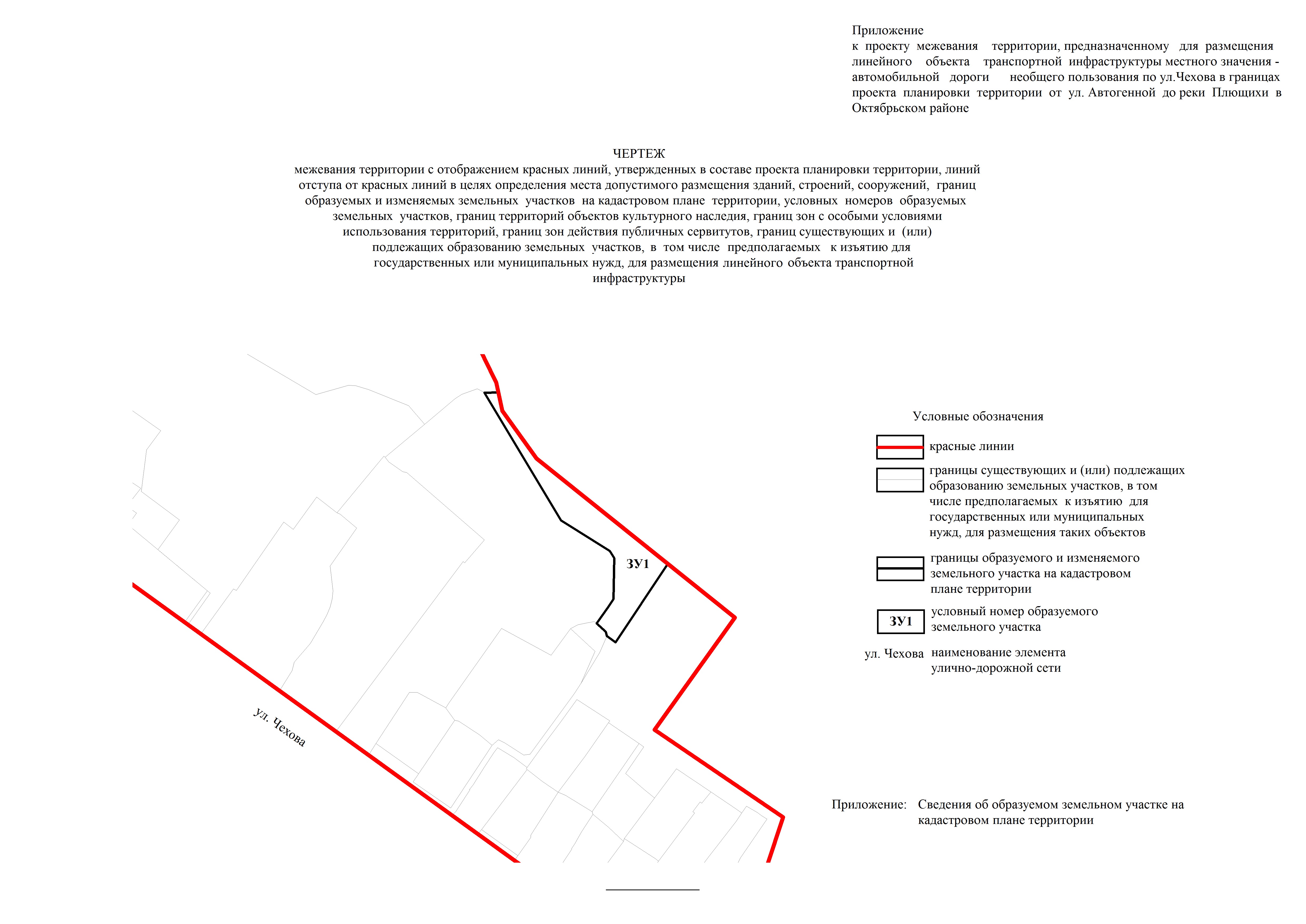 Приложение к чертежу межевания территории 
с отображением красных линий, утвержденных в составе проекта планировки территории, линий отступа от красных линий в целях определения места допустимого размещения зданий, строений, сооружений, границ образуемых и изменяемых земельных участков на кадастровом плане территории, условных номеров образуемых земельных участков, границ территорий объектов культурного наследия, границ зон с особыми условиями использования территорий, границ зон действия публичных сервитутов,          границ существующих и (или) подлежащих образованию земельных участков, в том числе предполагаемых к изъятию для государственных или муниципальных нужд, для размещения линейного объекта транспортной инфраструктуры СВЕДЕНИЯоб образуемом и изменяемом земельном участке  на кадастровом плане территории ____________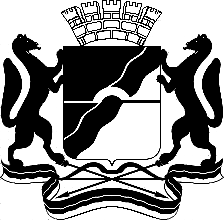 МЭРИЯ ГОРОДА НОВОСИБИРСКАПОСТАНОВЛЕНИЕОт  	  07.11.2016		№        5044  	О назначении публичных слушаний по проекту постановления мэрии города Новосибирска «О проекте межевания территории, предназначенном для размещения линейного объекта транспортной инфраструктуры местного значения – автомобильной дороги необщего пользования по ул. Чехова в границах проекта планировки территории от ул. Автогенной до реки Плющихи в Октябрьском районе»Бакулова Екатерина Ивановнаначальник отдела градостроительной подготовки территорий Главного управления архитектуры и градостроительства мэрии города Новосибирска;Галимова Ольга Лингвинстоновнаначальник отдела планировки территории города Главного управления архитектуры и градостроительства мэрии города Новосибирска;Гальянова Елена Николаевнаконсультант отдела градостроительной подготовки территорий Главного управления архитектуры и градостроительства мэрии города Новосибирска;Игнатьева Антонида Ивановнаначальник Главного управления архитектуры и градостроительства мэрии города Новосибирска;Колеснева Екатерина Анатольевнаглавный специалист отдела застройки городских территорий Главного управления архитектуры и градостроительства мэрии города Новосибирска;Позднякова Елена Викторовназаместитель начальника Главного управления архитектуры и градостроительства мэрии города Новосибирска;Прокудин Петр Ивановичглава администрации Октябрьского района города Новосибирска;Столбов Виталий Николаевичзаместитель начальника Главного управления архитектуры и градостроительства мэрии города Новосибирска;Тимонов Виктор Александровичзаместитель начальника департамента строительства и архитектуры мэрии города Новосибирска – главный архитектор города. Мэр города НовосибирскаА. Е. ЛокотьО проекте межевания территории, предназначенном для размещения линейного объекта транспортной инфраструктуры местного значения – автомобильной дороги необщего пользования по ул. Чехова в границах проекта планировки территории от  ул. Автогенной до реки Плющихи в Октябрьском районеМэр города НовосибирскаА. Е. ЛокотьУсловный номерземельного участка на чертежеУчетный номер кадастровогокварталаВид разрешенного использования образуемого земельного участка в соответствии с проектом планировки территорииПлощадь образуемого и изменяемого земельного участка и его частей, гаАдрес земельного участка12345ЗУ 154:35:073530Коммунальное обслуживание0,1691Российская Федерация, Новосибирская область, город Новосибирск, ул. Чехова, (425)Итого:0,1691